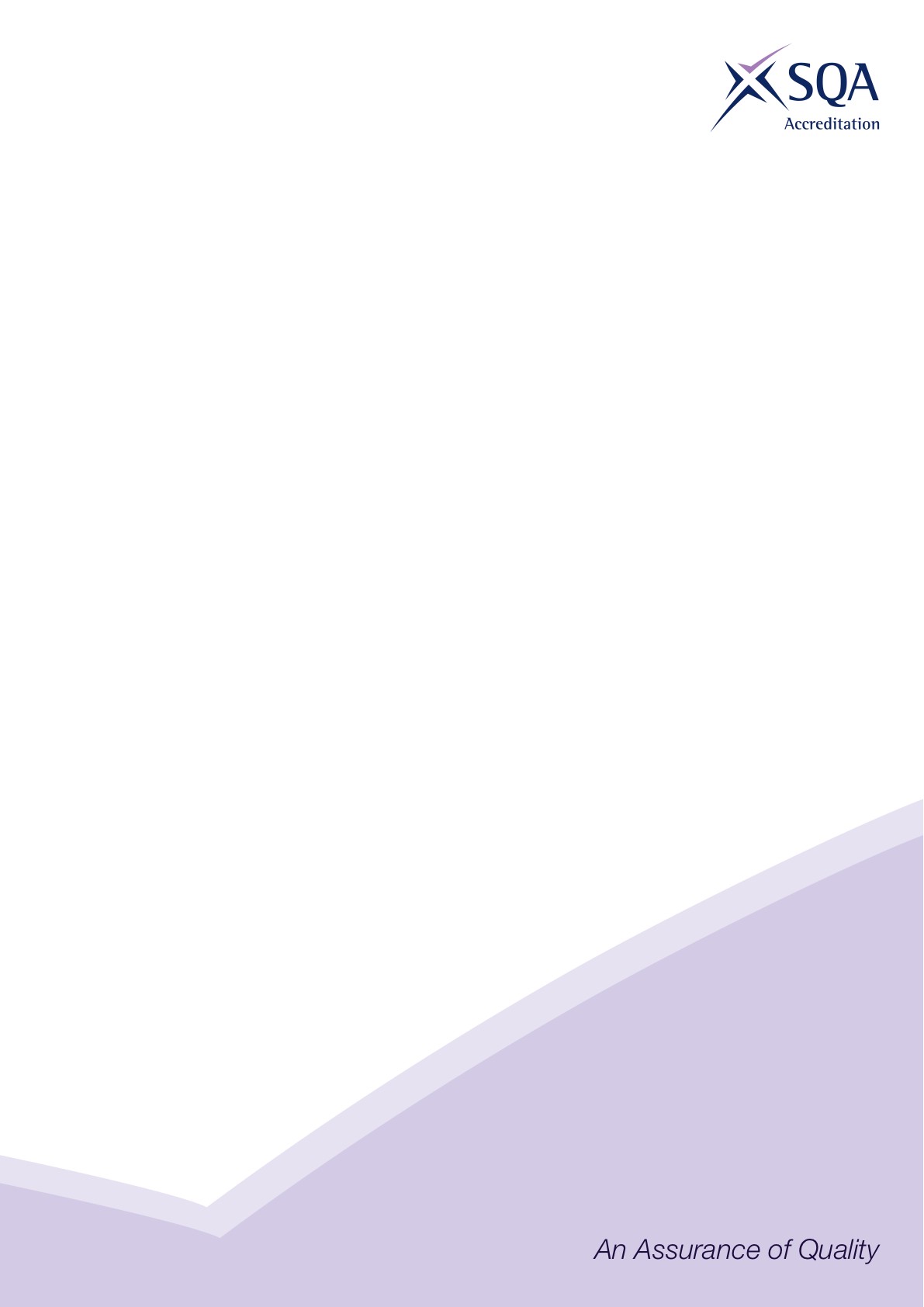 Core Skills SignpostingIntroductionCore Skills signposting indicates if there are opportunities within units to develop Core Skills in the workplace to a specified SCQF level. The signposting document should also acknowledge where there are no opportunities to develop Core Skills. This signposting can be used by providers and assessors to plan the development and assessment of Core Skills.The five Core Skills are:  Communication  Information and Communication Technology  Numeracy  Problem Solving  Working with Others *SSO may insert additional introductory text to contextualise the core skills signposting to their sector*Qualification Structure for SVQ in Land-based Engineering (Agriculture) at SCQF Level 5Qualification Structure for SVQ in Land-based Engineering (Arboriculture/Forestry) at SCQF Level 5Qualification Structure for SVQ in Land-based Engineering (Ground Care) at SCQF Level 5Qualification Structure for SVQ in Land-based Engineering (Agriculture) at SCQF Level 6Qualification Structure for SVQ in Land-based Engineering (Arboriculture/Forestry) at SCQF Level 6Qualification Structure for SVQ in Land-based Engineering (Ground Care) at SCQF Level 6All numbers refer to SCQF level – any blanks indicate no opportunity.SectorLand-based and EnvironmentalQualification Title(s)SVQ in Land-based Engineering (Agriculture) at SCQF Level 5 SVQ in Land-based Engineering (Arboriculture/Forestry) at SCQF Level 5SVQ in Land-based Engineering (Ground Care) at SCQF Level 5SVQ in Land-based Engineering (Agriculture) at SCQF Level 6 SVQ in Land-based Engineering (Arboriculture/Forestry) at SCQF Level 6 SVQ in Land-based Engineering (Ground Care) at SCQF Level 6Developed byLantraApproved by ACG06/02/2019Version 1Candidates to complete all 10 Core Mandatory units plus 8 Optional units (18 units in total)4 Optional units to be taken from Section One and 4 units from Section 2 (one of which can be from Section One if not already undertaken)Core Mandatory Units – All candidates to complete all ten unitsCore Mandatory Units – All candidates to complete all ten unitsLANCS2Monitor and maintain health, safety and securityLANCS4Establish and maintain working relationships with othersLANLEO4Apply core land-based engineering principles: mechanical principlesLANLEO5Apply core land-based engineering principles: tools and equipmentLANLEO6Apply core land-based engineering principles: material preparation, shaping and assemblingLANLEO8Apply core land-based engineering principles: servicing and maintenanceLANLEO9Apply core land-based engineering principles: thermal joining processesLANLEO10Apply core land-based engineering principles: cooling and lubricationLANLEO11Service and maintain engines on land-based equipmentLANLEO22Service and repair electrical systems on land-based equipmentOptional Units Section One – All candidates to complete four unitsOptional Units Section One – All candidates to complete four unitsLANLEO12Service and repair clutches and other transmission controlling devices on land-based equipmentLANLEO13Service and repair mechanical transmission assemblies on land-based equipmentLANLEO14Service and repair braking systems on land-based equipmentLANLEO15Service and repair wheeled and tracked steering systems on land-based equipmentLANLEO16Service and repair wheels and tracks on land-based equipmentOptional Units Section Two – All candidates to complete four units. One unit can be from Section One if not already undertakenOptional Units Section Two – All candidates to complete four units. One unit can be from Section One if not already undertakenLANLEO17Service and repair land-based cutting and mowing equipmentLANLEO18Service and repair land-based harvesting and processing equipmentLANLEO19Service and repair land-based soil preparation, cultivation and plant establishment equipmentLANLEO20Service and repair land-based transport, handling and storage equipmentLANLEO32Service and repair land-based treatment application equipmentAdditional Unit - This unit is not compulsory but can be undertaken if requiredAdditional Unit - This unit is not compulsory but can be undertaken if requiredLANLEO2Implement organisational procedures in land-based engineeringCandidates to complete all 10 Core Mandatory units plus 5 Optional units (15 units in total)3 Optional units to be taken from Section One and 2 units from Section 2 (one of which can be from Section One if not already undertaken)Core Mandatory Units – All candidates to complete all ten unitsCore Mandatory Units – All candidates to complete all ten unitsLANCS2Monitor and maintain health, safety and securityLANCS4Establish and maintain working relationships with othersLANLEO4Apply core land-based engineering principles: mechanical principlesLANLEO5Apply core land-based engineering principles: tools and equipmentLANLEO6Apply core land-based engineering principles: material preparation, shaping and assemblingLANLEO8Apply core land-based engineering principles: servicing and maintenanceLANLEO9Apply core land-based engineering principles: thermal joining processesLANLEO10Apply core land-based engineering principles: cooling and lubricationLANLEO11Service and maintain engines on land-based equipmentLANLEO22Service and repair electrical systems on land-based equipmentOptional Units Section One – All candidates to complete three unitsOptional Units Section One – All candidates to complete three unitsLANLEO12Service and repair clutches and other transmission controlling devices on land-based equipmentLANLEO13Service and repair mechanical transmission assemblies on land-based equipmentLANLEO14Service and repair braking systems on land-based equipmentLANLEO15Service and repair wheeled and tracked steering systems on land-based equipmentLANLEO16Service and repair wheels and tracks on land-based equipmentOptional Units Section Two – All candidates to complete two units. One unit can be from Section One if not already undertakenOptional Units Section Two – All candidates to complete two units. One unit can be from Section One if not already undertakenLANLEO17Service and repair land-based cutting and mowing equipmentLANLEO18Service and repair land-based harvesting and processing equipmentLANLEO19Service and repair land-based soil preparation, cultivation and plant establishment equipmentLANLEO20Service and repair land-based transport, handling and storage equipmentLANLEO32Service and repair land-based treatment application equipmentAdditional Unit - This unit is not compulsory but can be undertaken if requiredAdditional Unit - This unit is not compulsory but can be undertaken if requiredLANLEO2Implement organisational procedures in land-based engineeringCandidates to complete all 10 Core Mandatory units plus 5 Optional units (15 units in total)4 Optional units to be taken from Section One and 4 units from Section 2 (one of which can be from Section One if not already undertaken)Core Mandatory Units – All candidates to complete all ten unitsCore Mandatory Units – All candidates to complete all ten unitsLANCS2Monitor and maintain health, safety and securityLANCS4Establish and maintain working relationships with othersLANLEO4Apply core land-based engineering principles: mechanical principlesLANLEO5Apply core land-based engineering principles: tools and equipmentLANLEO6Apply core land-based engineering principles: material preparation, shaping and assemblingLANLEO8Apply core land-based engineering principles: servicing and maintenanceLANLEO9Apply core land-based engineering principles: thermal joining processesLANLEO10Apply core land-based engineering principles: cooling and lubricationLANLEO11Service and maintain engines on land-based equipmentLANLEO22Service and repair electrical systems on land-based equipmentOptional Units Section One – All candidates to complete three unitsOptional Units Section One – All candidates to complete three unitsLANLEO12Service and repair clutches and other transmission controlling devices on land-based equipmentLANLEO13Service and repair mechanical transmission assemblies on land-based equipmentLANLEO14Service and repair braking systems on land-based equipmentLANLEO15Service and repair wheeled and tracked steering systems on land-based equipmentLANLEO16Service and repair wheels and tracks on land-based equipmentOptional Units Section Two – All candidates to complete two units. One unit can be from Section One if not already undertakenOptional Units Section Two – All candidates to complete two units. One unit can be from Section One if not already undertakenLANLEO17Service and repair land-based cutting and mowing equipmentLANLEO18Service and repair land-based harvesting and processing equipmentLANLEO19Service and repair land-based soil preparation, cultivation and plant establishment equipmentLANLEO20Service and repair land-based transport, handling and storage equipmentLANLEO32Service and repair land-based treatment application equipmentIMIEV4Isolate and reinstate an electric and hybrid vehicleAdditional Unit - This unit is not compulsory but can be undertaken if requiredAdditional Unit - This unit is not compulsory but can be undertaken if requiredLANLEO2Implement organisational procedures in land-based engineeringCore Skills Signposting for SVQs in Land-based Engineering at SCQF level 5 (including Agriculture, Arboriculture/Forestry and Ground Care)Core Skills Signposting for SVQs in Land-based Engineering at SCQF level 5 (including Agriculture, Arboriculture/Forestry and Ground Care)Core Skills Signposting for SVQs in Land-based Engineering at SCQF level 5 (including Agriculture, Arboriculture/Forestry and Ground Care)Core Skills Signposting for SVQs in Land-based Engineering at SCQF level 5 (including Agriculture, Arboriculture/Forestry and Ground Care)Core Skills Signposting for SVQs in Land-based Engineering at SCQF level 5 (including Agriculture, Arboriculture/Forestry and Ground Care)Core Skills Signposting for SVQs in Land-based Engineering at SCQF level 5 (including Agriculture, Arboriculture/Forestry and Ground Care)Core Skills Signposting for SVQs in Land-based Engineering at SCQF level 5 (including Agriculture, Arboriculture/Forestry and Ground Care)URNUnit titleCommunicationICTNumeracyProblem SolvingWorking with OthersCore mandatory UnitsCore mandatory UnitsCore mandatory UnitsCore mandatory UnitsCore mandatory UnitsCore mandatory UnitsCore mandatory UnitsLANCS2Monitor and maintain health, safety and security444LANCS4Establish and maintain working relationships with others5455LANLEO4Apply core land-based engineering principles: mechanical principles444LANLEO5Apply core land-based engineering principles: tools and equipment4LANLEO6Apply core land-based engineering principles: material preparation, shaping and assembling4LANLEO8Apply core land-based engineering principles: servicing and maintenance4LANLEO9Apply core land-based engineering principles: thermal joining processes4LANLEO10Apply core land-based engineering principles: cooling and lubrication4LANLEO11Service and maintain engines on land-based equipment44LANLEO22Service and repair electrical systems on land-based equipment444Optional UnitsOptional UnitsOptional UnitsOptional UnitsOptional UnitsOptional UnitsOptional UnitsLANLEO12Service and repair clutches and other transmission controlling devices on land-based equipment4454LANLEO13Service and repair mechanical transmission assemblies on land-based equipment4454LANLEO14Service and repair braking systems on land-based equipment4454LANLEO15Service and repair wheeled and tracked steering systems on land-based equipment445LANLEO16Service and repair wheels and tracks on land-based equipment4445LANLEO17Service and repair land-based cutting and mowing equipment5LANLEO18Service and repair land-based harvesting and processing equipment5LANLEO19Service and repair land-based soil preparation, cultivation and plant establishment equipment5LANLEO20Service and repair land-based transport, handling and storage equipment5LANLEO32Service and repair land-based treatment application equipment445IMIEV4Isolate and reinstate an electric and hybrid vehicle4444Additional UnitAdditional UnitAdditional UnitAdditional UnitAdditional UnitAdditional UnitAdditional UnitLANLEO2Implement organisational procedures in land-based engineering55444Candidates to complete all 9 Core Mandatory units plus 4 Optional units (13 units in total)Core Mandatory Units – All candidates to complete all nine unitsCore Mandatory Units – All candidates to complete all nine unitsCFABAA625Agree how to manage and improve own performance in a business environmentLANLEO1Work safely in the land-based engineering work areaLANLEO2Implement organisational procedures in land-based engineeringLANLEO3Deliver customer care in land-based engineeringLANLEO7Apply core land-based engineering principles: calculationsLANLEO23Service and repair electronic control and monitoring systems on land-based equipmentLANLEO24Service and repair hydraulic systems on land-based equipmentLANLEO30Inspect and test land-based machinery and equipmentLANLEO31Overhaul and repair engines on land-based equipmentOptional Units – All candidates to complete four unitsOptional Units – All candidates to complete four unitsLANLEO21Service and repair suspension systems on land-based equipmentLANLEO25Service and repair pneumatic systems on land-based equipmentLANLEO26Service and repair step-less or power-shift transmission systems on land-based equipmentLANLEO27Handle refrigerantsLANLEO28Service and repair land-based air-conditioning/refrigeration systemsLANLEO29Carry out the handover and installation of land-based equipmentCandidates to complete all 9 Core Mandatory units plus 4 Optional units (13 units in total)Core Mandatory Units – All candidates to complete all nine unitsCore Mandatory Units – All candidates to complete all nine unitsCFABAA625Agree how to manage and improve own performance in a business environmentLANLEO1Work safely in the land-based engineering work areaLANLEO2Implement organisational procedures in land-based engineeringLANLEO3Deliver customer care in land-based engineeringLANLEO7Apply core land-based engineering principles: calculationsLANLEO23Service and repair electronic control and monitoring systems on land-based equipmentLANLEO24Service and repair hydraulic systems on land-based equipmentLANLEO30Inspect and test land-based machinery and equipmentLANLEO31Overhaul and repair engines on land-based equipmentOptional Units – All candidates to complete four unitsOptional Units – All candidates to complete four unitsLANLEO21Service and repair suspension systems on land-based equipmentLANLEO25Service and repair pneumatic systems on land-based equipmentLANLEO26Service and repair step-less or power-shift transmission systems on land-based equipmentLANLEO27Handle refrigerantsLANLEO28Service and repair land-based air-conditioning/refrigeration systemsLANLEO29Carry out the handover and installation of land-based equipmentCandidates to complete all 8 Core Mandatory units plus 5 Optional units (13 units in total)Core Mandatory Units – All candidates to complete all eight unitsCore Mandatory Units – All candidates to complete all eight unitsCFABAA625Agree how to manage and improve own performance in a business environmentLANLEO1Work safely in the land-based engineering work areaLANLEO2Implement organisational procedures in land-based engineeringLANLEO3Deliver customer care in land-based engineeringLANLEO7Apply core land-based engineering principles: calculationsLANLEO24Service and repair hydraulic systems on land-based equipmentLANLEO30Inspect and test land-based machinery and equipmentLANLEO31Overhaul and repair engines on land-based equipmentOptional Units – All candidates to complete five unitsOptional Units – All candidates to complete five unitsLANLEO21Service and repair suspension systems on land-based equipmentLANLEO23Service and repair electronic control and monitoring systems on land-based equipmentLANLEO25Service and repair pneumatic systems on land-based equipmentLANLEO26Service and repair step-less or power shift transmission systems on land-based equipmentLANLEO27Handle refrigerantsLANLEO28Service and repair land-based air-conditioning/refrigeration systemsLANLEO29Carry out the handover and installation of land-based equipmentCore Skills Signposting for SVQs in Land-based Engineering at SCQF level 6 (including Agriculture, Arboriculture/Forestry and Ground Care)Core Skills Signposting for SVQs in Land-based Engineering at SCQF level 6 (including Agriculture, Arboriculture/Forestry and Ground Care)Core Skills Signposting for SVQs in Land-based Engineering at SCQF level 6 (including Agriculture, Arboriculture/Forestry and Ground Care)Core Skills Signposting for SVQs in Land-based Engineering at SCQF level 6 (including Agriculture, Arboriculture/Forestry and Ground Care)Core Skills Signposting for SVQs in Land-based Engineering at SCQF level 6 (including Agriculture, Arboriculture/Forestry and Ground Care)Core Skills Signposting for SVQs in Land-based Engineering at SCQF level 6 (including Agriculture, Arboriculture/Forestry and Ground Care)Core Skills Signposting for SVQs in Land-based Engineering at SCQF level 6 (including Agriculture, Arboriculture/Forestry and Ground Care)URNUnit titleCommunicationICTNumeracyProblem SolvingWorking with OthersCore mandatory UnitsCore mandatory UnitsCore mandatory UnitsCore mandatory UnitsCore mandatory UnitsCore mandatory UnitsCore mandatory UnitsCFABAA625Agree how to manage and improve own performance in a business environment555LANLEO1Work safely in the land-based engineering work area55LANLEO2Implement organisational procedures in land-based engineering55444LANLEO3Deliver customer care in land-based engineering55LANLEO7Apply core land-based engineering principles: calculations55LANLEO23Service and repair electronic control and monitoring systems on land-based equipment55LANLEO24Service and repair hydraulic systems on land-based equipment5LANLEO30Inspect and test land-based machinery and equipment5555LANLEO31Overhaul and repair engines on land-based equipment55Optional UnitsOptional UnitsOptional UnitsOptional UnitsOptional UnitsOptional UnitsOptional UnitsLANLEO21Service and repair suspension systems on land-based equipment5555LANLEO23Service and repair electronic control and monitoring systems on land-based equipment555LANLEO25Service and repair pneumatic systems on land-based equipment5555LANLEO26Service and repair step-less or power shift transmission systems on land-based equipment555LANLEO27Handle refrigerants5LANLEO28Service and repair land-based air-conditioning/refrigeration systems5555LANLEO29Carry out the handover and installation of land-based equipment5